ГОРОДСКОЙ СОВЕТ ДЕПУТАТОВ  МУНИЦИПАЛЬНОГО ОБРАЗОВАНИЯ «ГОРОД НАЗРАНЬ»РЕШЕНИЕ  № 19/78-3                                                                                                от 25 апреля  2017 г. О наименованиях линейных транспортных объектов  в Центральном административном  округе  г. Назрань              В соответствии  с  Положением «О порядке присвоения наименований улиц, площадей и иных топонимических названий на территории муниципального образования «Городской округ город Назрань» от 24 февраля . № 7/43-1,  Городской совет муниципального образования «Городской округ город Назрань»  решил: Присвоить  следующие топонимические названия:-безымянной улице в районе ООО «СИТИСТРОЙ» Центрального  административного округа  г.Назрань наименование улица имени Баркинхоева Ахмеда Эсмурзиевича- участника Сталинградской битвы, командира взвода 255-го отдельного Чечено-Ингушского Кавказского полка, награжденного орденом Отечественной войны 1 степени, медалями «За победу над Германией», «За оборону Сталинграда», «За отвагу»;- безымянной  улице  в районе  в районе ООО «СИТИСТРОЙ»   Центрального  административного округа  г.Назрань наименование улица имени Буражева Магомета Сосланбековича- участника Великой Отечественной войны, бойца орудийного расчета 350-го гаубичного артиллерийского  полка Белорусского военного округа, награжденного медалями «За победу над Германией», «За освобождение Варшавы», «За отвагу», за достигнутые производственные успехи в 1965 году    присвоено звание «Ударник коммунистического труда»;-безымянной  улице  в районе Юго-Западного микрорайона Центрального  административного округа  г.Назрань наименование улица имени Бекмурзиева Бексултана Исиевича- прапорщика Ингушского конного полка «Кавказской Туземной конной дивизии», награжденного Георгиевскими крестами 4-х степеней, участника Великой Отечественной войны;-безымянной улице в районе ООО «СИТИСТРОЙ» Центрального  административного округа  г.Назрань наименование улица имени Ведзижева Мажита Хосботовича– избранного Съездом Совета Ингушетия в 1922 году членом, а затем  секретарем Президиума Назрановского Окружного исполкома, внесшим огромный вклад в надзорные органы исполняя обязанности  прокурора Горской республики по Назрановскому и Сунженскому округам и прокурора Ингушской автономной области; -безымянной  улице  в районе  новостроек  Альтиевского  административного округа  г.Назрань наименование улица имени Тумгоева Черси Зоврбековича- общественного и религиозного деятеля, внесшего огромный вклад в обучение сирот и пострадавшего от репрессий в 1937 г. -безымянной  улице  в районе  новостроек  Альтиевского  административного округа  г.Назрань наименование улица имени Хаштырова Магомед-Гирея Эдиевича- участника в битве за Москву в 1941 году, а также в боях в Белостокской области Белорусской ССР, пропавшего без вести в 1942 году;-безымянной  улице  в районе  новостроек  Альтиевского  административного округа  г.Назрань наименование улица имени Албакова Халита Сулеймановича- общественного и религиозного деятеля, учителя богословия, внесшего большой вклад в обучение религиозной практике и основам ислама, чтению корана подрастающего поколения;-безымянной  улице  в районе  новостроек  Альтиевского  административного округа  г.Назрань наименование улица имени Цурова Мехти Орциевича- общественного деятеля, миротворца, депутата сельского совета депутатов Гамурзиевского исполкома.-безымянной  улице  в районе  новостроек Альтиевского  административного округа  г.Назрань наименование улица имени Моха́ммеда Али́  - американского боксёра-профессионала, выступавшего в тяжёлой весовой категории, одного из самых известных боксёров в истории мирового бокса, чемпиона XVII Летних Олимпийских игр 1960 года в полутяжёлой весовой категории, абсолютного чемпиона мира в тяжёлом весе, после завершения спортивной карьеры занимавшегося общественной и благотворительной деятельностью, бывшего Послом доброй воли ЮНИСЕФ (1998—2008), одного из первых общественных деятелей в Америке, принявших ислам.2. Главам администраций Центрального и Альтиевского административных  округов  внести изменения в соответствии п.1 настоящего Решения в классификатор улиц и установку указателей с наименованием улиц.3. Опубликовать (обнародовать)  настоящее Решение  в средствах массовой информации.4. Контроль за исполнением настоящего Решения возложить на заместителя председателя Городского совета Богатырева Ю.Д.Глава  г. Назрань 	   А.М. ТумгоевПредседатель Городского совета                                                                       М. С. ПарчиевРЕСПУБЛИКА     ИНГУШЕТИЯ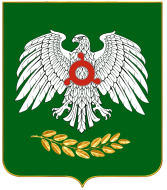     ГIАЛГIАЙ    РЕСПУБЛИКА